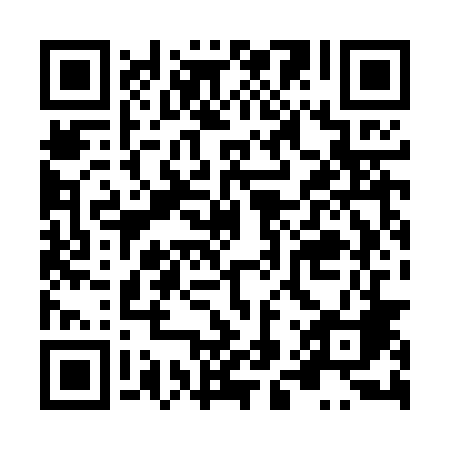 Ramadan times for Stachow, PolandMon 11 Mar 2024 - Wed 10 Apr 2024High Latitude Method: Angle Based RulePrayer Calculation Method: Muslim World LeagueAsar Calculation Method: HanafiPrayer times provided by https://www.salahtimes.comDateDayFajrSuhurSunriseDhuhrAsrIftarMaghribIsha11Mon4:244:246:1412:023:565:515:517:3412Tue4:224:226:1212:023:585:535:537:3613Wed4:204:206:1012:013:595:545:547:3814Thu4:174:176:0712:014:005:565:567:4015Fri4:154:156:0512:014:025:585:587:4116Sat4:124:126:0312:014:035:595:597:4317Sun4:104:106:0112:004:046:016:017:4518Mon4:084:085:5912:004:066:026:027:4719Tue4:054:055:5612:004:076:046:047:4920Wed4:034:035:5411:594:086:066:067:5121Thu4:004:005:5211:594:106:076:077:5322Fri3:583:585:5011:594:116:096:097:5423Sat3:553:555:4711:594:126:116:117:5624Sun3:523:525:4511:584:136:126:127:5825Mon3:503:505:4311:584:156:146:148:0026Tue3:473:475:4111:584:166:166:168:0227Wed3:453:455:3911:574:176:176:178:0428Thu3:423:425:3611:574:186:196:198:0629Fri3:393:395:3411:574:206:206:208:0830Sat3:373:375:3211:564:216:226:228:1031Sun4:344:346:3012:565:227:247:249:121Mon4:314:316:2712:565:237:257:259:142Tue4:284:286:2512:565:247:277:279:173Wed4:264:266:2312:555:267:297:299:194Thu4:234:236:2112:555:277:307:309:215Fri4:204:206:1912:555:287:327:329:236Sat4:174:176:1612:545:297:337:339:257Sun4:154:156:1412:545:307:357:359:278Mon4:124:126:1212:545:317:377:379:309Tue4:094:096:1012:545:327:387:389:3210Wed4:064:066:0812:535:347:407:409:34